提　案　書【４ 公園全体の魅力向上に関する提案】提案書は、対象公園ごとにご提出ください。本様式を使用せず、自由様式で提出することも可能です。ご記入いただける範囲で、ご記入ください。また、必要に応じて行や表の追加を行ってください。①全体②既存施設③新規公園施設④イベント等ソフト事業法人名（グループ名）対象公園名 中之島公園　　　　　 扇町公園　　　　　 毛馬桜之宮公園 靱公園　　　　　　　 千島公園　　　　　 中島公園 十三公園　　　　　　 城北公園　　　　　 南港中央公園 真田山公園　　　　　 正蓮寺川公園　　　 指定しない⑴全体コンセプト⑵運営制度 指定管理者制度 指定管理者制度＋公園施設管理許可制度 その他（）⑶運営期間年間⑷その他ここをクリックして、提案事業を実現するための条件や大阪市への要望などを自由にご記入ください。②－１②－１⑴施設名⑵コンセプト⑶施設用途⑷事業（整備）概要⑸施設の料金体系 無料 有料（）⑹事業（整備）費千円年間③－１③－１⑴事業コンセプト⑵施設用途⑶設置場所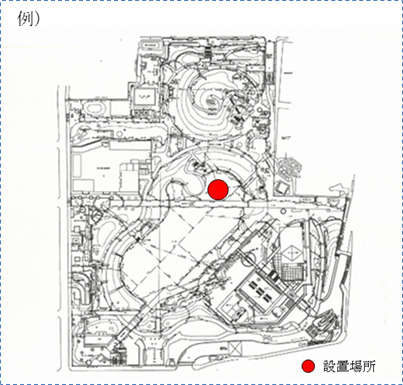 ⑷施設概要○事業面積：㎡○建築面積：㎡　　○延床面積：㎡　　○階高：階建て○構　　造：⑸施設の料金体系 無料 有料（）⑹事業（整備）費千円年間⑺公園使用料円/㎡･年③－１⑴事業コンセプト⑵事業概要